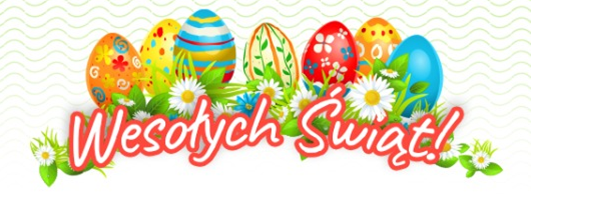 Życzenia ciepłe                                                                                                                                                                                            jak tchnienie wiosny ,                                                                                                                                                                                 składamy teraz                                                                                                                                                                                                          w ten czas radosny .                                                                                                                                                                                                                   Niech wszystkie troski                                                                                                                                                                                      będą daleko ,                                                                                                                                                                                                              a dobro płynie                                                                                                                                                                                                                                                        szeroką rzeką .Z Wielkanocnymi                                                                                                                                                                                   życzeniami                                                                                                                                                                                                cała społeczność                                                                                                                                                                       Publicznego Żłobka „ Iskierka”                                                                                                                                                    w Gorzowie ŚląskimWielkanoc 2022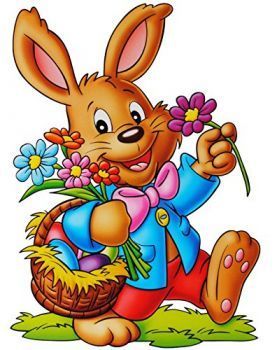 